https://disk.yandex.ru/i/B2n3e2sqDSnUGghttps://мвд.рф/document/1910260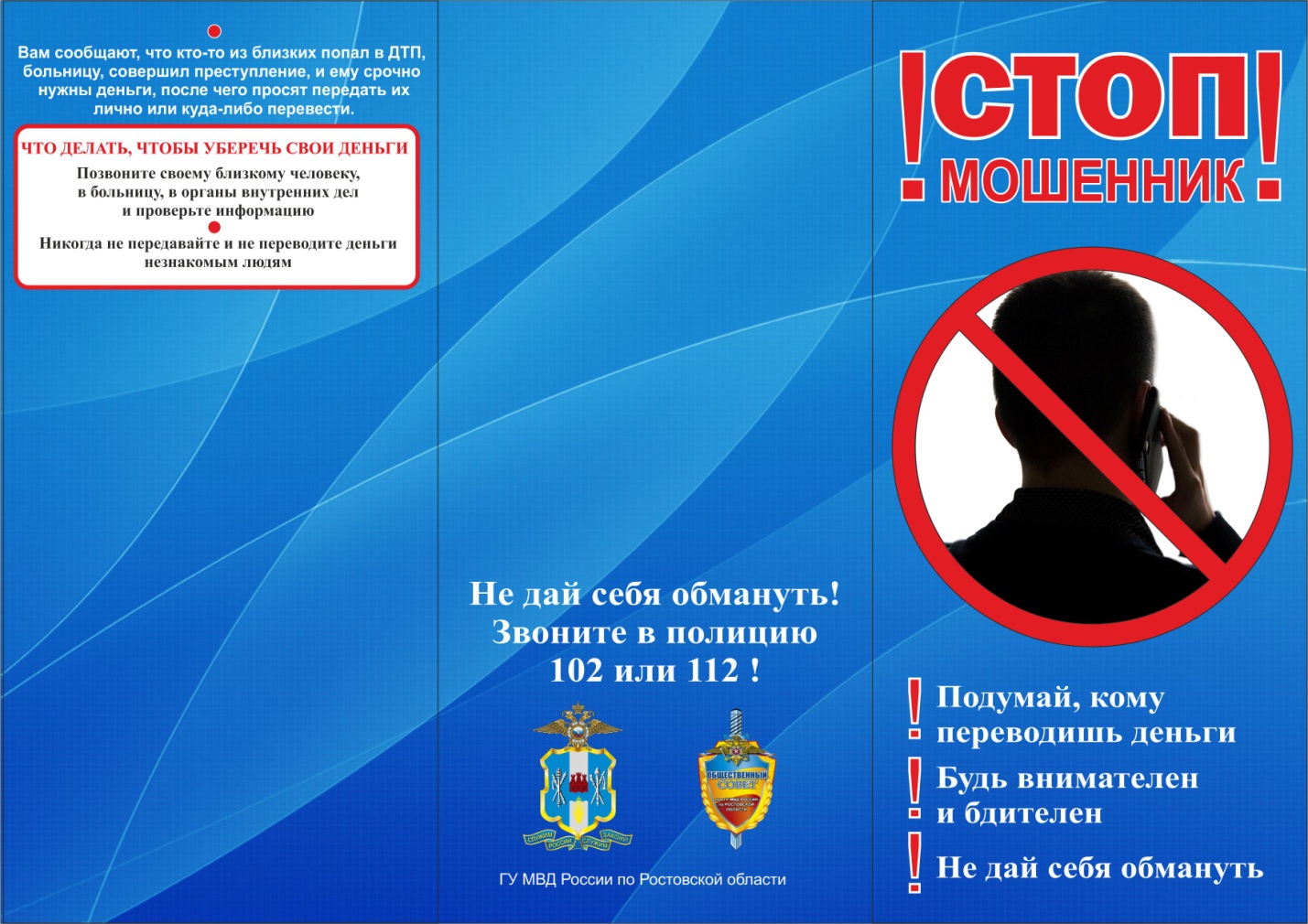 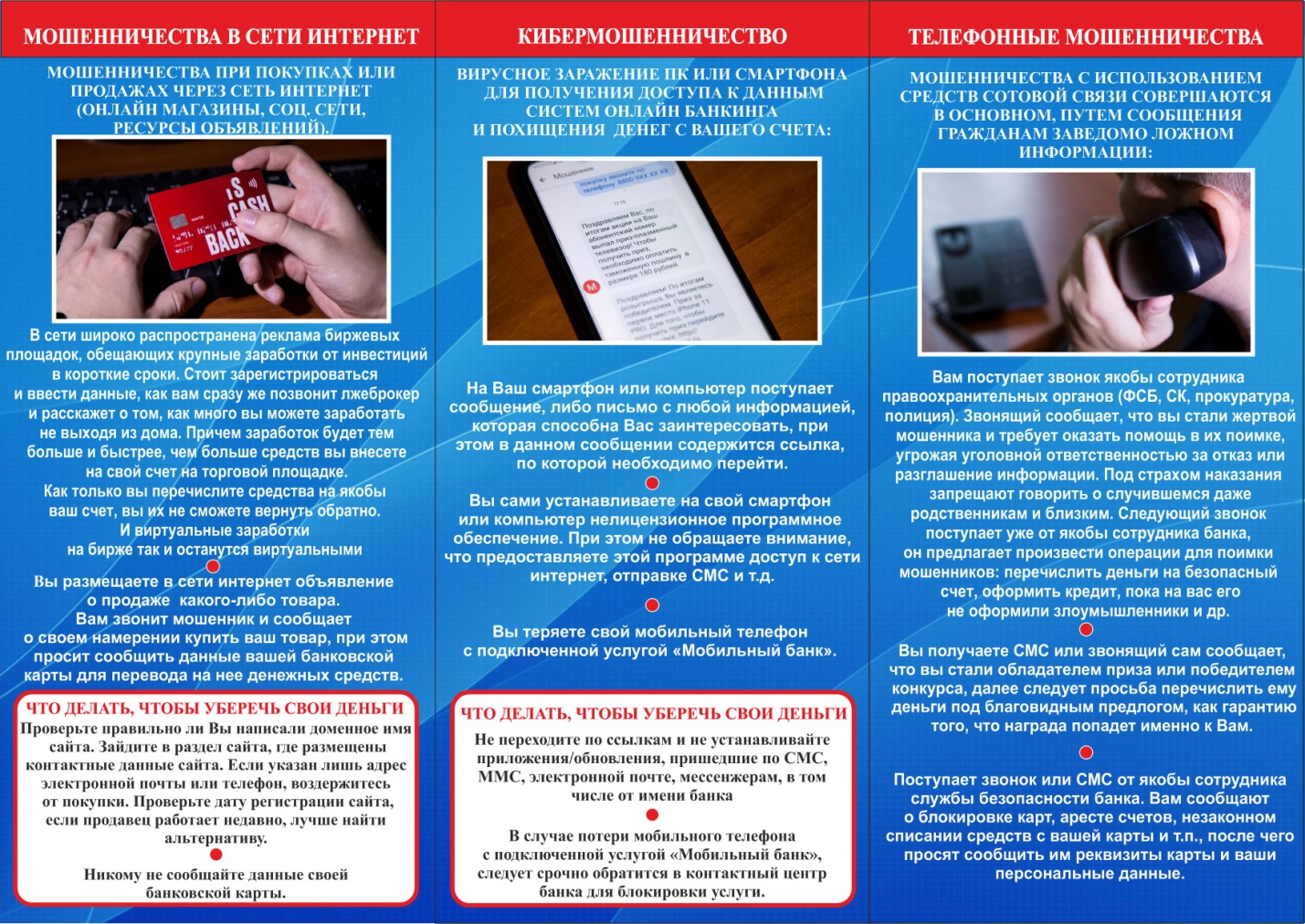 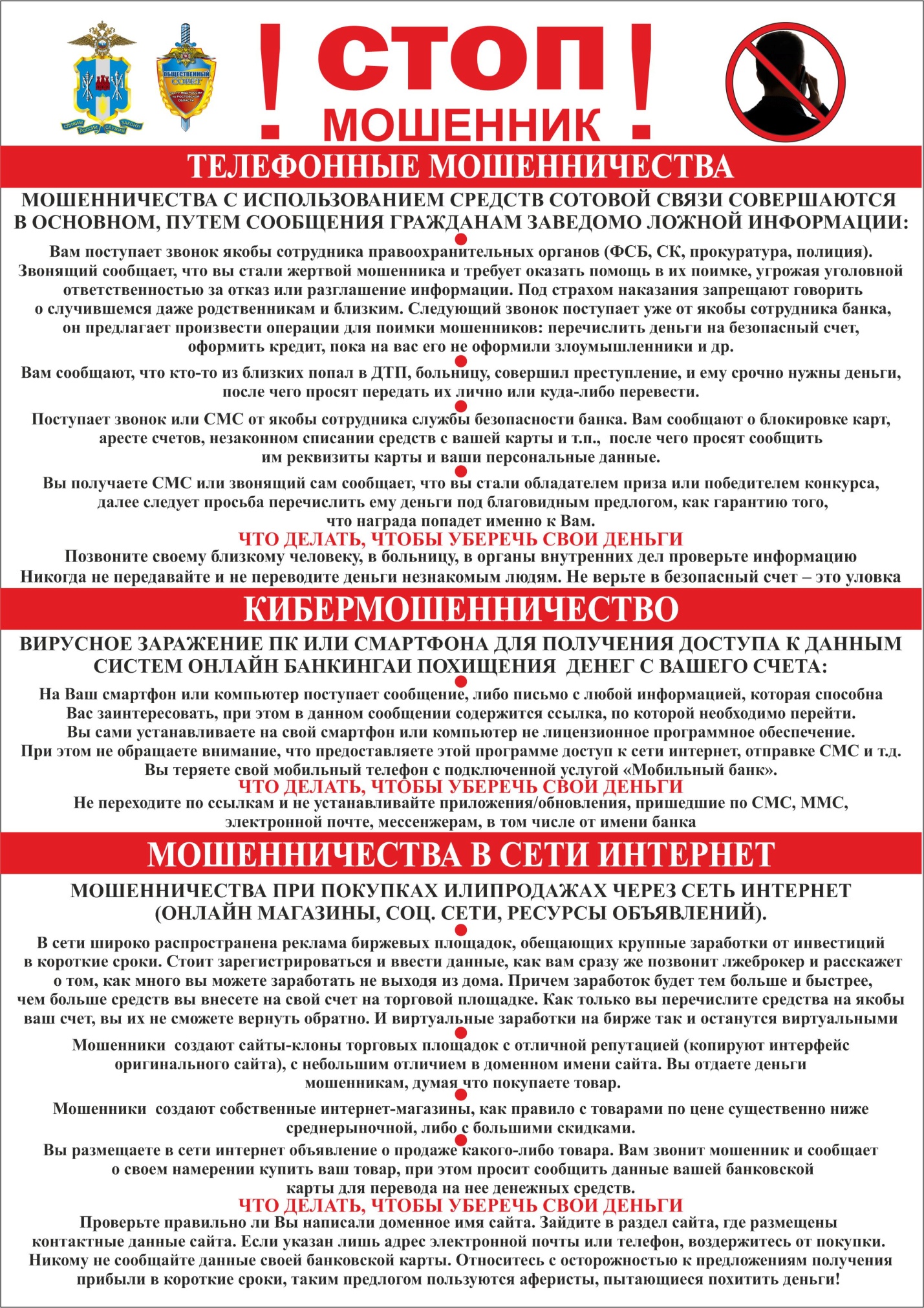 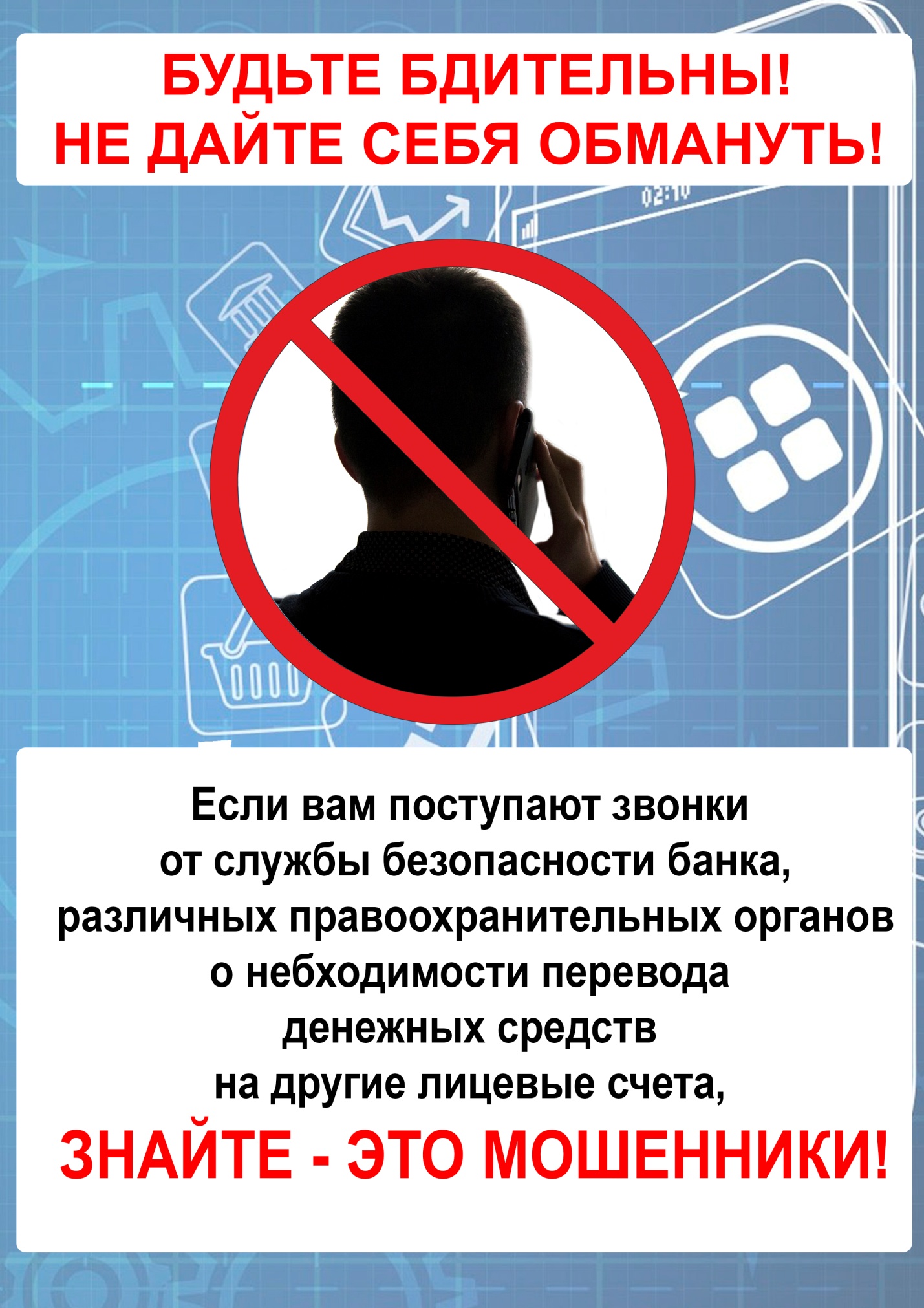 